Green Bay Strikers Board of Director's Meeting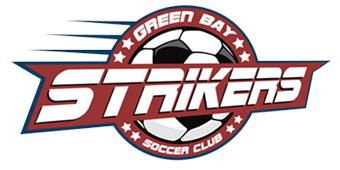 Wednesday, July 6, 6:30pm via ZoomMEETING MINUTESMembers Present: Michelle Hagerty, Andrea Maloney, Tom Matuszak, Joe Prosser, Drew Schmidt, Lisa Schultz, Kris Scolare, Todd WalkowskiMembers Absent: Ryan Bangert, Donn Bramer, Marty Briggs, Scott DeBaker, Sylvia Flores, Chelsea Nicholson, Brian WondrashCALL TO ORDER: Vice-President Joe Prosser called the meeting to order at 640pm.AGENDA: Michelle HReviewed and approved.SECRETARY’S MINUTES:  Michelle HJune minutes reviewed and approved.TREASURER’S MINUTES:  Gretchen JAll accounts are in order.  BAY LAKES REPORT:  Scott D/Michelle H/Tom M/Chelsea N/Kris Scolare/Todd WMichelle updated Jim (DePere) that all teams except U15 Boys 03-Kelly Green will be able to field a team for Tony Litt.  (Scheduling conflict per coaches from U15B 03-Kelly Green.)Tony Litt – top two out of each pool. Remaining 8 teams from combined pools.Rescheduled games have been communicated to coaches. Need volunteers for Tony Litt concession stand. Signup genius created and multiple requests for volunteers have been sent through Sports Connect and Facebook. 5 slots still open on Saturday, 7/30 and 7 slots still open on Sunday, 7/31.  We get profit back from volunteering, which offsets our fees for Bay Lakes.  Need volunteers for Field Marshalls.Weather policy – An addition was made to policy regarding watches or threats of severe weather. Host clubs will have the discretion for cancellation. Communication by the host club needs to be shared with all teams playing.  Warnings are automatic cancellations.  If weather is bad enough then everyone needs to cancel with a Bay Lakes quorum – 4 districts in agreement – a text chain will go out to two board members from each district. Referee gas card discussion – would rather pay cash bonus a the end of the season instead of a gas card. Approved cash bonus for Referees, will be paid by Bay Lakes.Next meeting July 21, 2022 – virtual at 9pm.COMMITTEE REPORTSREGISTRATION: Michelle H/Joe PFinal 2022 count was 1085 players.  Registration reconciliation has been sent and paid to SAY.COACHES TRAINING: Joe P/Todd W13 coaches missing either one or both on-line trainings for this year.  COACHES STAFFING: Michelle H/Division CoordinatorsMichelle will send a survey the Monday after Soccerfest to U6-U12 coaches and the Monday after Tony Litt to U15-U19 coaches. Michelle needs help with questions, will request ideas from board. Division coordinators, please touch base with your coaches to encourage them to sign up next year.  Suggestion to start at referral program – extra bonus for referring another coach or referee – what would this look like?REFEREE TRAINING/STAFFING: Lisa S/Scott D/Joe PReferee shortage, especially at U12Referee committee and executive board will discuss Referee survey and bonus for this year’s refereesNeed to discuss increasing Referee pay at a future meetingREFEREE SCHEDULING: Lisa S/Scott D/Joe PApp is working well for scheduling.EQUIPMENT: Balls – Gretchen J; Shirts – Scott D/Kris S; Trophies - Tom; Photos – Donn BKris will send message to Tom and Donn for Trophies and Photos for U6 teams. Also need trophies and photos for Soccerfest – Andrea will send message to Tom and Donn.FIELDS/NETS: Gretchen J/Scott D/Joe P/Drew SNeed nets up for Soccerfest and then down at end of season.Michelle will confirm with Green Bay Park and Rec when fields will be painted for Soccerfest.CONCESSIONS/ARNIE WOLFF SPORTS COMPLEX: Tom M/Marty BSales have been going well.Suggestion made to invite people who volunteered at the Concession stand to the Coaches banquet.  How do we know who actually worked? Tom has a list of volunteers at the stand, will send to Michelle.Leftover concessions will be brought to Soccerfest concession stand to be sold.SOCCERFEST: Andrea M/Scott D/Kris SSee new business.WEBSITE/FACEBOOK: Michelle H/Chelsea NUpdating regularlyDIVERSITY: Andrea M/Sylvia F/Joe PNo updateETHICS: Executive Board and board representativeNo updateDIVISION COORDINATORS: Kris S/Andrea M/Donn B/Drew S/Scott D/Tom M/Chelsea NRating sheets and equipment need to be collected after last games for U6, U8-U12 at Soccerfest and U15-U19 at Tony Litt or Coach Banquet.  ADMINISTRATIVE: Michelle H.Two people have expressed interest in joining the board and will attend the September meeting at Festival. Will invite to Coaches Banquet.OLD BUSINESS: Green Bay Glory Women’s Soccer Green Bay Strikers Night Sunday, June 12.  Good turnout, players enjoyed being involved with the pregame event.The City of Green Bay contacted Marty to ask for the money that we had put aside for the sign at Arnie Wolff, which was a donation from the fire department.  The city is going to put up the sign and this money will help offset the cost. No update.NEW BUSINESS:Final plans for Soccerfest – Committee will send out a help request for board members to help with set up on Friday night and tear down on Sunday night. Signup genius was created for concession stand volunteers.  Morning is covered for Saturday.  Need volunteers for Saturday afternoon and all-day Sunday.  Michelle will prepare binder and poster board with schedules, map and rules and will get these and other supplies to Soccerfest committee before July 15. Need coolers, folding tables, air horn, tents. Need trophies and pictures brought to field. 12 businesses paid for field signs. What food can we get from Arnie Wolff? Will need to pick up ice and water. Need petty cash. Porty potties have been ordered. Need some folding tables. Some Referee openings for U12 games on Saturday, all games are covered for Sunday. Lisa is working with Kallista from Green Bay West and Scott is talking to Jim from DePere to cover these games.Tony Litt plans – see Bay Lakes update.Final plans for Coaches Banquet and Annual Meeting – Michelle sent out banquet invites to coaches and board members – please RSVP by July 24. Has anyone been able to collect donations for door prizes?  Please update spreadsheet or email Michelle.  Michelle will pick up gift cards.Need to add details about heat index to weather policy – will address at a later meetingRequest to discuss rating scale for U12 players moving up to U15. Discuss possibly changing the way it is done to make teams more balanced.  U12 players who are rated a 1 are not necessarily a 1 at the U15 level. Should their rating be changed to a 2? And, should the 2’s be changed to a 3. Should we look at age first and then rating? Or rating and then age? Will discuss more at a future meeting.MEETING ADJOURNED at 8:02pm.Next meetings:Wednesday, August 3 – Coaches Banquet and Annual Meeting at The Woods 530 Erie Rd, Green Bay.  Doors open 5:30pm for cocktails, dinner and meeting at 6:30pm.Thursday, September 7 – 6:30pm Board meeting at Festival Foods, University Ave (room above the deli)SeptemberAgenda:Welcome new board membersOpen nomination of officersReview new calendarSign up for committeesMichelle Hagerty, Secretary